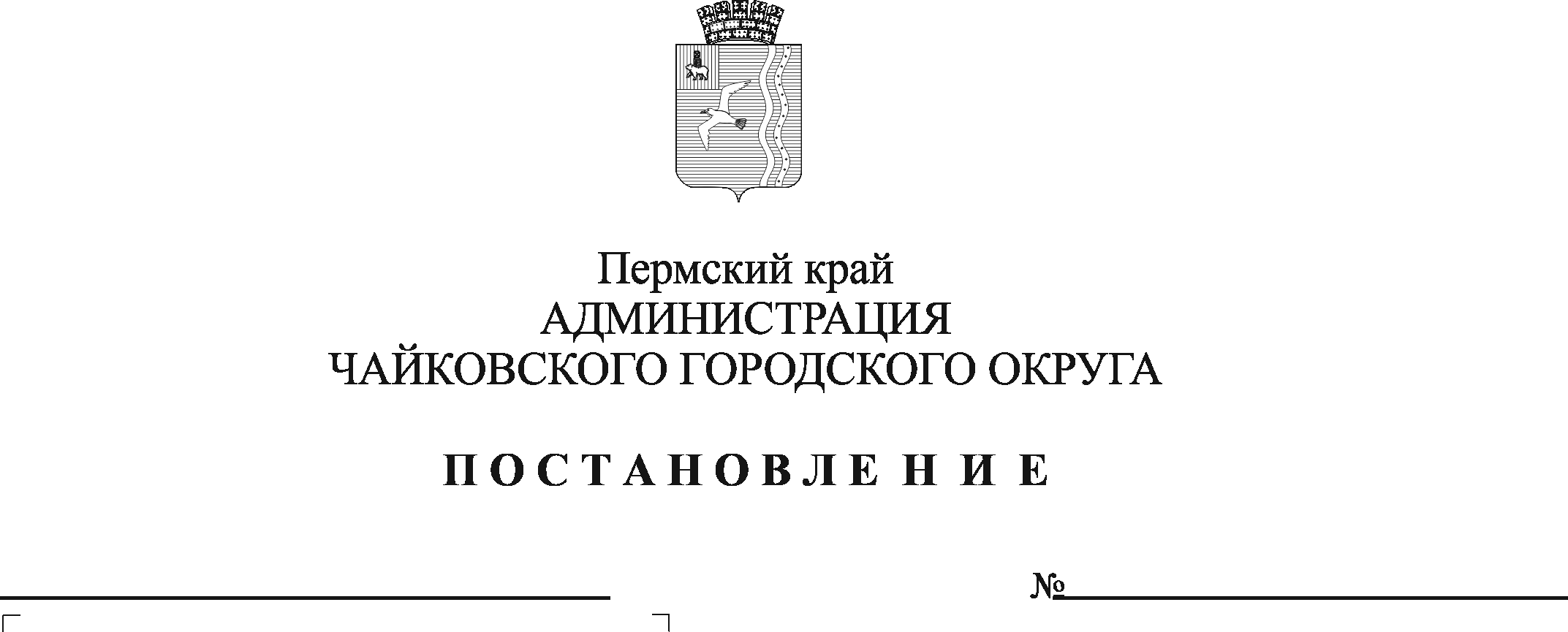 На основании Федерального закона от 6 октября 2003 г. № 131-ФЗ «Об общих принципах организации местного самоуправления в Российской Федерации», Закона Пермского края от 4 сентября 2017 г. № 121-ПК «Об обеспечении работников государственных и муниципальных учреждений Пермского края путевками на санаторно-курортное лечение и оздоровление», постановления Правительства Пермского края от 20 декабря 2017 г. № 1035-п «Об утверждении Порядка обеспечения работников государственных учреждений Пермского края путевками на санаторно-курортное лечение и оздоровление, Порядка предоставления из бюджета Пермского края бюджетам муниципальных районов (городских округов) Пермского края субсидий на приобретение путевок на санаторно-курортное лечение и оздоровление работников муниципальных учреждений», Устава Чайковского городского округа, решения Чайковской городской Думы от 20 февраля 2019 г. № 149 «Об утверждении Положения об обеспечении работников муниципальных учреждений Чайковского городского округа путевками на санаторно-курортное лечение и оздоровление»,  в целях организации работы ПОСТАНОВЛЯЮ:Внести: в постановление администрации города Чайковского                       от 20 марта 2019 г. № 562 «Об утверждении Порядка обеспечения работников муниципальных учреждений Чайковского городского округа путевками на санаторно-курортное лечение и оздоровление» следующее изменение: в пункте 6 слова «до 31 декабря 2020 г.»  заменить словами «по 31 декабря 2023 года».в Порядок обеспечения работников муниципальных учреждений Чайковского городского округа путевками на санаторно-курортное лечение и оздоровление, утвержденный постановлением администрации города Чайковского от 20 марта 2019 г. № 562, следующие изменения:в абзаце четвертом пункта 2.2 слова «с приложением справки о доходах физического лица по форме № 2-НДФЛ» исключить;в пункте 2.12. слова «за 20 календарных дней» заменить словами «за 3 календарных дня». в Приложении 1 к Порядку обеспечения работников муниципальных учреждений Чайковского городского округа путевками на санаторно-курортное лечение и оздоровление абзац девятнадцатый «3. Справка о доходах физического лица за предыдущий год (по форме № 2-НДФЛ)_______(указать номер справки и дату ее выдачи)» исключить.2. Опубликовать постановление в муниципальной газете «Огни Камы» и разместить на официальном сайте администрации Чайковского городского округа.3. Постановление вступает в силу после его официального опубликования, но не ранее 1 января 2021 г. Глава городского округа-глава администрацииЧайковского городского округа					        Ю.Г. Востриков